Knife Quiz            Name________________________________20 Points/Culinary Arts 1 Label the part of the knife to include the following: 5 points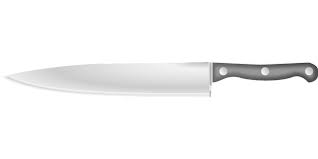 TIP, BOLSTER, SPINE, BLADE, TANGIdentify each knife and explain its primary function (10 points):Identify the size of each knife cut (5 points): Julienne: Brunoise: Medium Dice:Chop: Battonet:Knife GraphicKnife Name (1 pt)Function (1 pt)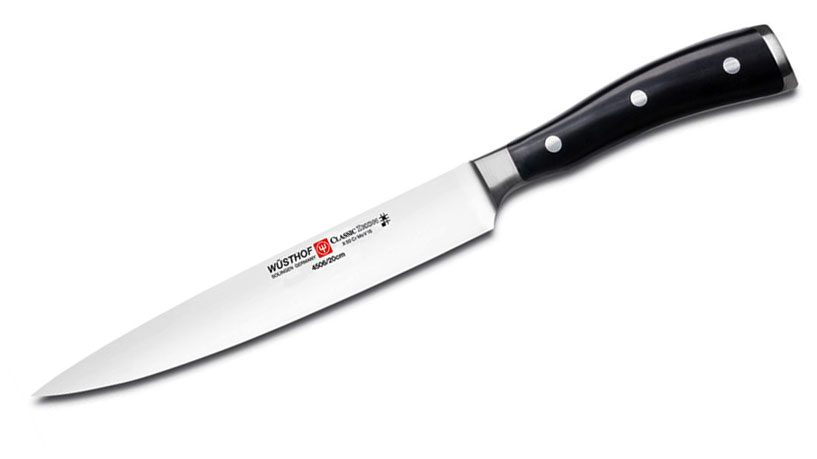 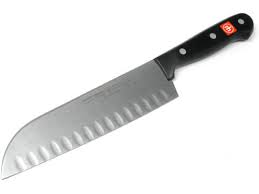 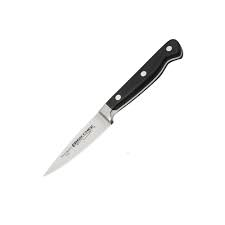 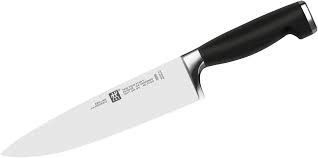 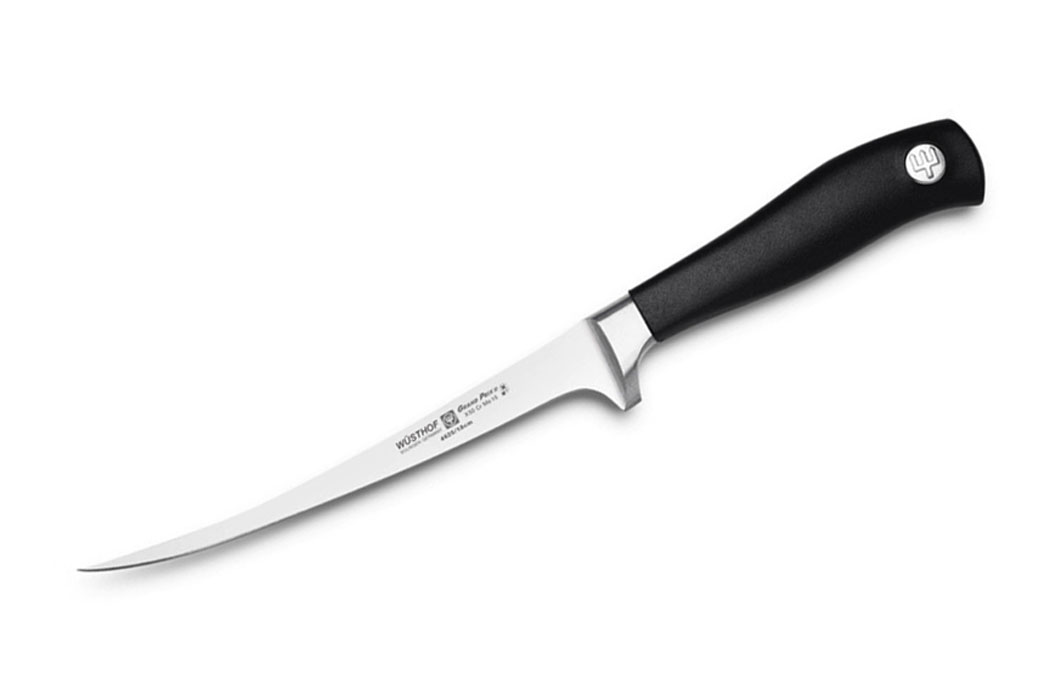 